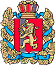 ШАПКИНСКИЙ СЕЛЬСКИЙ СОВЕТ ДЕПУТАТОВЕНИСЕЙСКОГО РАЙОНАКРАСНОЯРСКОГО КРАЯ                                                РЕШЕНИЕ         02.02.2016г.		                                    п. Шапкино	            	           № 8-37рО назначении конкурса по отбору кандидатов на должность Главы Шапкинского сельсовета Енисейского района Красноярского краяВ соответствии с частью 2.1 статьи 36 Федерального закона от 06.10.2003 № 131-ФЗ «Об общих принципах организации  местного самоуправления в Российской Федерации», Законом Красноярского края от 01.12.2014  № 7-2884 «О некоторых вопросах организации органов местного самоуправления в Красноярском крае», Положением о порядке проведения конкурса по отбору кандидатов на должность главы Шапкинского сельсовета Енисейского района Красноярского края, утвержденным решением Шапкинским сельским Советом депутатов от 26.01.2016 №7-34р,  руководствуясь  Уставом Шапкинского сельсовета, Шапкинский сельский Совет депутатов РЕШИЛ:Назначить конкурс по отбору кандидатов на должность главы Шапкинского сельсовета Енисейского района Красноярского края на 2 марта 2016 года в 11-00 часов.Определить местом проведения конкурса здание администрации Шапкинского сельсовета Енисейского района, по адресу: п. Шапкино, ул. Центральная, 26, актовый зал администрации Шапкинского сельсовета.Утвердить текст объявления о приеме документов от кандидатов, содержащий условия конкурса, согласно приложения к настоящему решению.Определить ответственным за прием документов от кандидатов на должность главы Шапкинского сельсовета Енисейского района Красноярского края, их регистрацию, а также за организационное обеспечение конкурсной комиссии специалиста администрации Шапкинского сельсовета Енисейского района Загуменную Татьяну Константиновну.Не позднее дня, следующего за днем принятия настоящего решения, уведомить Главу Енисейского района   об объявлении конкурса на должность главы Шапкинского сельсовета Енисейского района Красноярского края и начале формирования конкурсной комиссии.6. Контроль за исполнением настоящего решения возложить на постоянную депутатскую комиссию по экономике, финансам и бюджету.       7. Решение вступает в силу после официального опубликования (обнародования) и подлежит размещению на официальном информационном Интернет-сайте администрации Шапкинского сельсовета Енисейского района Красноярского края.Глава Шапкинского сельсовета – Председатель Шапкинского сельского Совета депутатов                                                                             Л.И. Загитова                                                                                                                                                                                                     Приложение к решениюШапкинского сельского  Совета депутатов  от 02.02.2016  №8-37рОБЪЯВЛЕНИЕ1.Шапкинский сельский Совет депутатов объявляет о проведении конкурса по отбору кандидатов на должность главы Шапкинского сельсовета Енисейского района Красноярского края, который состоится  2 марта  2016 года в 11-00 часов по адресу: п. Шапкино, ул. Центральная, 26, актовый зал администрации Шапкинского сельсовета.2.Для участия в конкурсе кандидат лично представляет  следующие документы:1) личное заявление на участие в конкурсе;2) собственноручно заполненную и подписанную анкету  с приложением фотографий 4 х ., 3 шт.;3) паспорт или заменяющий его документ;4) документы, подтверждающие профессиональное образование, стаж работы и квалификацию (при наличии):- документ о профессиональном образовании;- трудовую книжку или иной документ, подтверждающий трудовую служебную) деятельность гражданина;5) сведения о доходах, полученных кандидатом, его супругой (супругом), несовершеннолетними детьми, принадлежащем им имуществе, вкладах в банках, ценных бумагах. Также подаются копии документов, указанных в подпунктах 3 и 4 настоящего пункта.По желанию кандидата им могут быть представлены документы о дополнительном профессиональном образовании, о присвоении ученой степени, ученого звания, о награждении наградами и присвоении почетных званий и иные документы, характеризующие его личность, профессиональную подготовку.Документы принимаются в период с 08 февраля 2016 года по 21 февраля 2016 года (включительно) с 09.00 часов до 16.30 часов, с перерывом на обед с 12.00 до 13.00 часов – в рабочие дни, и с 09.00 до 12.00 часов, без перерыва на обед – в выходные дни.3.В качестве конкурсного задания кандидат представляет разработанную им программу действий, направленную на улучшение социально-экономической ситуации в Шапкинском сельсовете (далее - Программа).Программа обязательно должна содержать:1) оценку текущего социально-экономического состояния п. Шапкино;2) описание основных социально-экономических проблем п. Шапкино; 3) комплекс предлагаемых кандидатом  мер, направленных на улучшение социально-экономического положения и решение основных проблем п. Шапкино;4) предполагаемую структуру местной администрации;5) предполагаемые сроки реализации Программы.Программа подписывается кандидатом и представляется в день проведения конкурса.        4. Кандидат не допускается к участию в конкурсе в случае:а)   не достижения 18 лет на день проведения конкурса;б) признания его недееспособным или ограниченно дееспособным решением суда, вступившим в законную силу;в) отсутствия гражданства Российской Федерации, отсутствия гражданства иностранного государства - участника международного договора Российской Федерации, в соответствии с которым иностранный гражданин имеет право быть избранным в органы местного самоуправления, приобретения им гражданства иностранного государства либо получения им вида на жительство или иного документа, подтверждающего право на постоянное проживание гражданина Российской Федерации на территории иностранного государства, не являющегося участником международного договора Российской Федерации, в соответствии с которым гражданин Российской Федерации, имеющий гражданство иностранного государства, имеет право быть избранным в органы местного самоуправления;г) осуждения его к наказанию, исключающему возможность непосредственного исполнения полномочий главы Шапкинского сельсовета, по приговору суда, вступившему в законную силу;д) в случае непредставления или несвоевременного представления документов для участия в конкурсе, указанных в подпунктах 1, 2 и 3 пункта 2 настоящего объявления, представления их не в полном объеме или с нарушением правил оформления.5. Лица, желающие участвовать в конкурсе по отбору кандидатов на должность главы Шапкинского сельсовета Енисейского района Красноярского края, лично представляют указанные в пункте 2 настоящего объявления документы лицу, ответственному за прием документов от кандидатов на должность главы Шапкинского сельсовета Енисейского района Красноярского края и их регистрацию,  по адресу: п. Шапкино, ул. Центральная, 26, администрация Шапкинского сельсовета.6. Иные условия и порядок проведения конкурса, формы необходимых для участия в конкурсе документов утверждены решением Шапкинским сельским Советом депутатов  от 26.01.2016 № 7-34р  «Об утверждении Положения о порядке проведения конкурса по отбору кандидатов на должность главы Шапкинского сельсовета Енисейского района Красноярского края», которое опубликовано в информационном издании «Шапкинский вестник» от 27.01.2016 № 2(550) .	Образцы (формы) документов (заявление, анкета, справка о доходах) также размещены на официальном информационном Интернет-сайте администрации Шапкинского сельсовета, и  могут быть получены в  администрации Шапкинского сельсовета , по адресу: п. Шапкино, ул. Центральная, 26.